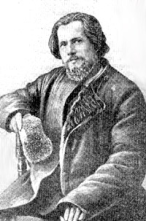 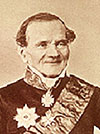 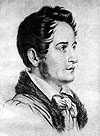 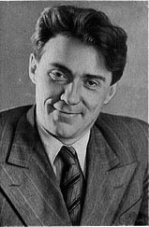 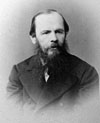 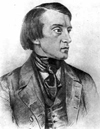 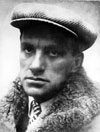 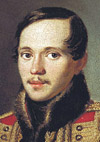 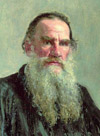 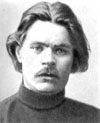 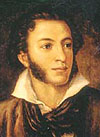 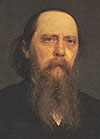 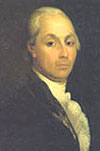 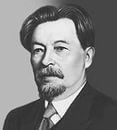 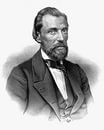 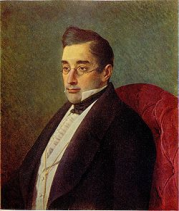 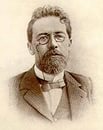 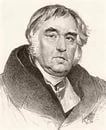 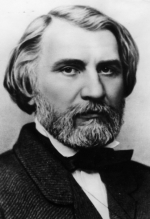 Груша С.А., учитель русского языка и литературы МОУ СОШ №50 г.ТверьЛитературная игра«Их именами названы улицы»Прочитайте текст, догадайтесь о каком писателе в нем говорится, соотнесите портрет с текстом, на карте города Твери укажите улицу, названную в честь этого писателя.1. Центральная фигура в русской литературной критике XIX в. Он создал оригинальную концепцию развития литературы, основанную на оценке творчества А.С. Пушкина, М.Ю. Лермонтова, Н.В. Гоголя. Великий русский критик впервые побывал на Тверской земле во второй половине 1830-х гг. Он приезжал в Прямухино, имение Бакуниных в Новоторжском уезде. В XIX в. Прямухино было культурным центром Тверской губернии; с ним связаны имена многих выдающихся деятелей русской культуры. Владелец этого поместья А.М. Бакунин входил в кружок поэтов Г.Р. Державина, В.В. Капниста, Н.А. Львова. Осенью 1881 г. в Прямухине гостил Л.Н. Толстой, в 1897 г. — М. Горький. 2. В 1983 г. его именем названа улица в Твери, а 16 декабря 2006 г. на доме, где жил писатель, была установлена мемориальная доска. Известный русский советский прозаик, мемуарист, публицист и общественный деятель (наст. фам. Кампов) родился в 1908 г. в Москве в семье юриста и врача. В 1913 г. семья переехала в Тверь, где прошли детство и юность будущего писателя. В автобиографии 1958 г. он подчеркнул: «…вырос, учился, приобщился к журналистской профессии, написал первую книгу в Твери и потому сейчас не без основания считаю себя тверяком…»После смерти отца в 1916 г. мать будущего писателя стала работать врачом в больнице при текстильной фабрике Морозовых (после 1922 г. фабрика «Тверская пролетарская мануфактура» или по-простому «Пролетарка»). В Твери Кампов учился в начальной школе II ступени, много читал, увлекался природой, активно участвовал в работе кружка юных натуралистов. В школьные годы у него пробудилась тяга к журналистике, и в сатирическом отделе школьной стенгазеты под псевдонимом «Б. Овод» стали появляться его острые фельетоны.  Первая заметка Кампова (семь с половиной строк и без подписи автора) была напечатана в газете «Тверская правда» в 1922 г., когда он был учеником 6 класса. В ней говорилось о посещении их школы поэтом-крестьянином С.Д. Дрожжиным. После этого он начал помещать в «Тверской правде» информации и зарисовки из городской жизни. После школы окончил промышленно-экономический техникум (ныне в этом здании располагается гимназия № 6) и затем в 1926-1928 гг. работал при текстильной фабрике «Пролетарка». Одновременно он сотрудничал в тверских газетах и руководил фабричной группой рабкоров. В 1928 г. уволился с фабрики и перешёл на постоянную работу в недавно основанную областную молодёжную газету «Смена». Наибольшую писательскую известность и славу принесла «Повесть о настоящем человеке», опубликованная в 1946 г. в журнале «Октябрь», а в 1947 г. отдельным изданием. Её герой – военный лётчик, лейтенант А.П. Маресьев (в повести – Мересьев), после ампутации обеих ног вновь вернулся в боевой строй. В 1947 г. «Повесть о настоящем человеке» была удостоена Государственной премии СССР. Она выдержала более 180 изданий на 49 языках. В 1948 г. на экраны страны вышел одноимённый кинофильм и в том же году русский композитор ХХ века С.С. Прокофьев написал по этому произведению оперу, которая была поставлена на сцене Большого театра в 1960 г.3. Революционер, писатель, философ. Раннее детство писателя прошло в Новоселье — родовом имении Яковлевых, расположенном на Волге близ г. Корчевы Тверской губернии (ныне Конаковский район).  В начале 1847 г. в связи с преследованиями царского правительства с семьей навсегда уехал из России. Будучи в изгнании, он всегда был исключительно хорошо информирован о жизни и обо всех значительных событиях на родине, о настроениях, царивших в различных слоях общества. Не прерывал связь и с Тверским краем, внимательно следил за положением дел в губернии. Пристальный взгляд его на этот район страны объясняется тем, что в начале 1860-х гг. Тверская губерния становится ареной мощного крестьянского движения и оживления деятельности революционеров. В этот период в Твери жили интереснейшие люди того времени: вице-губернатор писатель-демократ М.Е. Салтыков-Щедрин, декабристы Ф.Н. Глинка и М.И. Муравьев-Апостол, писатель Ф.М. Достоевский, губернский предводитель дворянства А.М. Унковский. Через свою газету «Колокол» извещает о политической борьбе, выступлениях крестьян и рабочих.В память о выдающемся русском революционном демократе, философе, писателе и публицисте в г. Твери в 1921 г. одной из библиотек было присвоено его имя. В 1950-е гг. именем писателя названа одна из улиц в Заволжском районе Твери. 4. Боевой офицер, прошедший путь от прапорщика до полковника, участник Отечественной войны 1812 г. и заграничных походов от Аустерлица до Парижа, военный писатель-мемуарист, публицист, помощник генерал-губернатора Петербурга, член декабристских обществ, политический ссыльный, чиновник, историк, краевед, географ, археолог, путешественник, естествоиспытатель и стихотворец, проживший на земле почти целый век,  - вот далеко не полный его послужной список.В марте 1830 г. переведен в Тверь и определен советником в Тверское губернское правление. После двух лет службы в Твери (в начале декабря 1832 г.) отправлен на ту же должность в Орловское губернское правление. В 1862 г. окончательно поселился в Твери на Козьмодемьяновской улице (ныне ул. Желябова, 30). Дом - одна из немногих, сохранившихся в Твери до настоящего времени, дворянских усадеб, построенных в стиле позднего классицизма. Обширно и разнообразно литературное наследие. Поистине народными песнями стали его стихотворения: «Тройка» («Вот мчится тройка удалая…»), «Узник» («Не слышно шуму городского…»), «Москва» («Город чудный, город древний…»). Похоронен на кладбище Желтикова монастыря. Могила не сохранилась.Знакомство А.С. Пушкина с … состоялось вскоре после окончания Пушкиным Царскосельского лицея. Они встречались на заседаниях литературного кружка «Зеленая лампа», у братьев Тургеневых, П.А. Плетнева, В.К. Кюхельбекера, а также в других литературных салонах и кружках. Глубоко было сочувствие … к Пушкину, высланному из Петербурга. Пользуясь своим служебным положением и близкими связями с генерал-губернатором М.А. Милорадовичем, он предпринял попытки смягчить наказание Пушкину за «вольные» стихи. А в сентябрьской книжке «Сына Отечества» за 1820 г. обратился к сосланному на юг поэту с посланием:  О  Пушкин, Пушкин! Кто тебя Учил пленять в стихах чудесных?…  Судьбы и времени седого Не бойся, молодой певец!  Следы исчезнут поколений, Но жив талант, бессмертен гений!..Ответное послание Пушкина (1822) было таково:Когда средь оргий жизни шумной Меня постигнул остракизм, Увидел я толпы безумной Презренный, робкий эгоизм. Без слез оставил я с досадой Венки пиров и блеск Афин, Но голос твой мне был отрадой,Великодушный гражданин…		 Литературное общение Пушкина с …. не прекращалось и в последующие годы. В письмах обоих часто встречаются сочувственные упоминания друг о друге. Однако в целом отношение Пушкина к …, как впрочем и к другим достаточно близким людям, не было однообразно идиллическим. Острослов и насмешник, Пушкин и в адрес … допускал игривые определения: «дьячок Фита», «ижица в поэтах», «божья коровка»… (в известной эпиграмме 1825 г. и в «Собрании насекомых» (1829). Но то были не злые, а дружеские шутки. Эпиграмма так и начинается: «Наш друг Фита…» Пушкин понимал, что может обидеть…, и, посылая П.А. Вяземскому эту эпиграмму на «нашего друга Глаголя», просил: «Не выдавай меня, милый: Глагол бо друг сердца моего, муж благ, незлобив, удаляяйся от всякия скверны». Но истинное отношение Пушкина к …выражено в других оценках: «великодушный гражданин» и «почтеннейший человек здешнего мира». В феврале 1830 …послал Пушкину свою поэму «Карелия». Реакция Пушкина была весьма благожелательна: он всячески содействовал опубликованию произведения отдельным изданием (1830), а в рецензии для «Литературной газеты» отмечал самобытность и оригинальность дарования автора поэмы.  «Изо всех наших поэтов Ф.Н. Глинка, может быть, самый оригинальный. Он не исповедует ни древнего, ни французского классицизма, он не следует ни готическому, ни новейшему романтизму. Вы столь же легко угадаете Глинку в элегическом его псалме, как узнаете князя Вяземского в станцах метафизических или Крылова в сатирической притче».  Поэтов и в дальнейшем связывала дружба, подвигая их откликаться на беды друг друга.  Пушкин принимал участие в хлопотах по освобождению …из олонецкой ссылки. Вместе с В.А. Жуковским и Н.И. Гнедичем они добивались перевода Федора Николаевича из Петрозаводска, ссылаясь на суровый климат северного края и расстроенное здоровье. 10 августа 1830 г. А.С. Пушкин  и П.А. Вяземский посетили все еще опального … в Твери. 5. В Тверскую губернию приехал еще начинающим писателем. В октябре 1897—январе 1898 гг. он с семьей жил в поселке Каменка (ныне город Кувшиново) у своего друга химика Н.З. Васильева. Васильев работал на Каменской бумагоделательной фабрике и руководил нелегальным рабочим марксистским кружком. Живя в Каменке, писатель часто бывал на бумажной фабрике и  на  стекольном  заводе,  видел  страшные  условия  труда стеклодувов, сблизился с местными  социал-демократами.  Здесь он продолжал работу над романом «Фома Гордеев». Получив в канун 1898 г. приглашение от Бакуниных, посетил их родовое имение Прямухино. В начале января 1898 г. Алексей Максимович прибыл из Каменки в Тверь, но здесь задержался недолго: уже 15 числа он уехал в Нижний Новгород. Впечатления от жизни в Каменке послужили писателю материалом для романа «Жизнь Клима Самгина». По переписке был знаком с тверскими комсомольцами, один из них будущий писатль Борис Полевой.  С Тверской губернией связывала писателя и дружба с поэтом из народа С.Д. Дрожжиным. 28 сентября 1928 г. … встретился с Дрожжиным в Москве и оставил надпись: «На память старому поэту — с удивлением перед его неиссякаемым творчеством — С.Д. Дрожжину».   С 1935 г.  имя писателя носит Тверская областная универсальная научная библиотека. Его именем названа улица в Заволжском районе в 1953 году в связи с 85-летием со дня рождения писателя.  6. Улицы и проезды имени ….. находятся в Заволжском районе города Твери. Начали застраиваться в послевоенные годы. Свое название улицы получила в честь ….…. русский писатель, демократ. Автор произведения "Горе от ума". За свою жизнь был награжден орденом Льва и Солнца I степени, II степени; орденом Святой Анны II степени с алмазными знаками.7. Улица…., старинная улица, находится в Центральном районе города Твери. Свое нынешнее название улица получила в 1920-х годах в честь великого русского писателя, который в 1859 году жил в Твери после каторги и ссылки. Он член кружка М.В. Петрашевского в Петербурге, увлекался идеями социалистов-утопистов, был приговорен к смертной казни, замененной 4-летней каторгой с последующей отдачей в солдаты. После увольнения с военной службы в марте 1859 получил разрешение поселиться в Твери, где прожил с 19 авг. до сер. дек. 1859 в "доме Гальянова близ почтамта" (ныне угол ул. Пушкинской и Володарского - гостиница Гальяни). «Наконец, после долгих страданий, прибыли в Тверь, — писал он Гейбовичу, — остановились в гостинице, цены непомерные. Надо нанять квартиру. Квартир много, но с мебелью ни одной, а мебель мне покупать на несколько месяцев неудобно. Наконец, после нескольких дней искания, отыскал квартиру не квартиру, номер не номер, три комнатки с мебелью за 11 рублей серебром в месяц». В письме к брату Михаилу от 11 апреля 1859 г. он сообщает: «Ты пишешь о Твери и говоришь, что нужно прожить в ней два года. Но, друг мой, это ужасно. Я надеюсь, напротив, тотчас же испросить позволения жить в Москве. Начну просить по приезде в Тверь, разумеется». Брат соглашался с ним: «Нанимай квартиру с мебелью и, пожалуйста, ничем не обзаводись. Чашки, и той не покупай». Однако и делать покупки было не на что. «Денег у меня, — писал … брату на пятый день по приезде, — всего 20 рублей и непроданный тарантас, в котором я приехал. Одним словом, поместились мы как на булавочном кончике». В сентябре 1859 г. в одном из писем … изображал свою жизнь в Твери в самых мрачных красках: «Теперь я заперт в Твери, и это хуже Семипалатинска. Хоть Семипалатинск в последнее время изменился совершенно (не осталось ни одной симпатичной личности, ни одного светлого воспоминания), но Тверь в тысячу раз гаже. Сумрачно, холодно, каменные дома, никакого движения, никаких интересов, — даже библиотеки нет порядочной. Настоящая тюрьма! Намереваюсь как можно скорее выбраться отсюда...» В Твери …. познакомился с губернатором П.Т. Барановым, через которого ходатайствовал о разрешении жить в Петербурге. В Твери писатель исправлял рукопись романа «Село Степанчиково и его обитатели» работал над "Записками из Мертвого дома" (1862); начал «Униженные и оскорбленные».Тверские впечатления нашли отражение в ряде произведений: «Идиот» (1868). "Бесы" (1873), "Вечный муж" (1870) и др. 8. … (1848 - 1930), крестьянский поэт. Родился в д. Низовка (не сущ.) Тверского уезда в семье крепостного крестьянина, в школе учился "две неполных зимы", с 11 лет ушел на "заработки". Стихи начал писать в 1865, печататься с 1873. В 1896 вернулся в Низовку, занялся крестьянским трудом, здесь написал большинство своих произведений, подготовил к печати около 30 книг, в т.ч.: "Поэзия труда и горя" (1901), "Стихотворения 1866-1888 гг. " "Автобиография с приложением избранных стихотворений" (1923), "Песни старого пахаря" (1929) и др. Стихи … переведены на ряд иностранных языков, положены на музыку. В доме … бывали австр. поэт Р. Рильке, финский поэт Я. Виртанен, нем. писательница Саломе, писатель Б.Н. Полевой и др. Умер … в д. Низовке и похоронен на Шошинском кладбище. В 1938 прах поэта перенесен в пос. Завидово. В 1940 на могиле Д. установлен памятник. Именем Д. в Твери названы улица и два проезда. В 1938 в Завидове открыт дом-музей …  (ул. Советская, 5). Дом поэта перенесен из д. Низовки, попавшей в зону затопления Иваньковского водохранилища. В 1941 музей уничтожен нем. - фаш. захватчиками, погибли богатейший архив и библиотека (св. 2 тыс. тт.), часть вещей спасли местные жители. В 1948 музей был вновь открыт. 9. Из пяти десятков писем …, шестое по счету написано им в Москву из Твери. Оно датируется июлем или началом августа 1832 года. Тогда поэт вместе со своей бабушкой впервые выехал из Москвы в Петербург. … писал своей хорошей знакомой Софье Александровне Бахметевой, которая в свое время в Москве воспитывалась в доме бабушки поэта: «...Дело в том, что я обретаюсь в ужасной тоске: извозчик едет тихо, дорога прямая, как палка, на квартире вонь, перо скверное. Кажется довольно, чтоб истощать ангельское терпение, подобное моему...».Приехав первый раз в Петербург, … вскоре, в начале августа 1832 г., посылает Бахметевой второе письмо, в котором рассказывает о первых днях своей жизни в северной столице и снова вспоминает о своей поездке из Москвы в Петербург через Тверь. И это посещение было далеко не единственным. Зимой, в самом конце 1835 г., … уже офицер лейб-гвардии Гусарского полка впервые один, без постоянно до этого сопровождавшей его бабушки, отправился в дальнюю поездку. Получив 20 декабря 1835 г. «по домашним обстоятельствам отпуск в Тульскую и Пензенскую губернии на шесть недель», поэт поехал из Петербурга, через Москву, в Тарханы, где его ждала Е.А. Арсеньева. По пути поэт вторично посетил Тверь. Возвращаясь из отпуска в полк, он в третий раз посетил Тверь.В следующем, 1837 г. привлеченный по «делу о непозволительных стихах» на смерть А.С. Пушкина, … был приговорен к ссылке на Кавказ. Отправляясь в ссылку, он около 19 марта выехал из Петербурга и 23 марта приехал в Москву. Значит между этими двумя датами поэт снова посетил Тверь в четвертый раз.Возвращаясь с Кавказа в 1838 г. он в пятый раз побывал в Твери. Весной следующего года состоялась дуэль с Барантом, за которую поэт вторично был сослан на Кавказ. Накануне отъезда состоялся прощальный вечер у Карамзиных (3, 4, 5 мая), на котором он впервые прочел свое стихотворение «Тучи». Таким образом, в начале мая поэт в шестой раз посетил Тверь.В седьмой раз … побывал в Твери в 1844 г., когда получил отпуск на два месяца для свидания с бабушкой и в последний раз приезжал в Петербург. Восьмое посещение – возвращение на Кавказ в Тенгинский пехотный полк.10. Улица … в Твери  начала застраиваться в 1936 году. Имеет большую протяженность. Свое Поэт посетил Тверь в 1927 году. Это стало главным событием в культурной жизни города. Здесь он выступил в колонном зале нынешнего Дома Офицеров.11. Улица находится в Заволжском районе Твери. В дореволюционные годы улица носила название 3-я Верховская. Свое современное название улица получила в честь поэта …. (1824-1861 гг.), автора стихов "Жена ямщика", "Бурлак", "Уличная встреча", "Пахарь", "Нищий" (1857), "Ночлег в деревне". … считается мастером русского поэтического пейзажа. 12. Улица … одна из старинных улиц Твери, располагается в правобережной части города Центрального района. Начала застраиваться с начала XIX века. Прежнее название - улица Гальянова - по фамилии владельца гостиницы и ресторана Гальяни. Свое нынешнее название улица получила в честь поэта, который любил останавливаться в этой гостинице, проезжая через Тверь. 13. Улица … находится в Заволжском районе города Твери, возникла в послевоенные годы. Известный русский писатель, мыслитель, участник обороны Севастополя. Много раз приезжал погостить к своим знакомым в Тверскую губернию. Впечатления от этих поездок отражены в его произведениях.В 1858 г. Толстой побывал в Тверском крае, он приехал на охоту по приглашению Степана Степановича Громеки, начальника жандармского дивизиона Николаевской дороги. Охота едва не закончилась трагически. Раненная писателем медведица чуть не растерзала его. Историю эту сам … позднее изложил в рассказе «Охота пуще неволи» (1875).С духовными исканиями связана памятная для писателя поездка в Тверскую губернию, которая состоялась зимой 1881 г. Он был в гостях у Т.Н. Повало-Швейковского, предводителя новоторжского уездного дворянства. Там же он встретил Александра Александровича Бакунина (1821—1908), вместе с которым участвовал в обороне Севастополя. Посетил он и своего старого знакомого, писателя-философа Павла Александровича Бакунина, жившего в своем имении Прямухино Новоторжского уезда.Эта поездка была вызвана желанием лично познакомиться с крестьянином Новоторжского уезда Василием Кирилловичем Сютаевым (1819—1890), жившим в деревне Шевелино. В 1874 г. Сютаев основал в Шевелине своеобразную общину, выступал с проповедью идей свободы, всеобщего братства, не признавал обрядов православной церкви, по-своему толковал Евангелие, отрицал частную собственность, войну, проповедовал религиозную терпимость. Сын Сютаева, разделяя убеждения отца, отказался от военной службы, за что отбывал наказание в шлиссельбургском дисциплинарном батальоне. Многие идеи Сютаева оказались близки писателю. Среди тверских знакомых … был С.А. Рачинский (1833—1902), педагог, преподававший с 1875 г. в школе села Татево (сегодня — Оленинский район Тверской области), основанной его отцом в 1861 г. Их связывал интерес к проблемам народного просвещения. Кроме грамматики и арифметики в школе Рачинского шли уроки природоведения, сельского хозяйства, рисования, черчения. Большое внимание уделялось эстетическому воспитанию: был создан хор, велись курсы рисования, была организована художественная мастерская высокого уровня. Рачинский интересовался педагогическими замыслами … и полемизировал с ним по вопросам воспитания крестьянских детей и роли сельского учителя в просвещении народа. К 1870—1890-м гг. относится переписка Рачинского с … , который из Ясной Поляны писал к нему в Татево, высоко оценивая его просветительскую деятельность.14. Воспользовавшись указом Екатерины II о вольных типографиях, … организовал типографию у себя на дому и выпустил свое главное сочинение: «Путешествие из Петербурга в Москву» Cмелые рассуждения о крепостном праве и других явлениях общественной и государственной жизни обратили на себя внимание самой императрицы, которая автора объявила «бунтовщиком, хуже Пугачева». Писатель был арестован, заключен в Петропавловскую крепость, был обвинен в покушении на государево здоровье, заговорах, измене и приговорен к смертной казни, которую Екатерина II заменила десятью годами ссылки в сибирский острог Илимск.15. Старинное название — Пивоварский переулок: здешние жители варили пиво, используя солод у коллег, живших на улице Солодовой. Переименована в улицу … в честь русского писателя-сатирика, родившегося в Тверской губернии и служившего в 1860-1862-х годах в города Твери в должности вице-губернатора. Родился в 1826 г. в селе Спас-Угол Калязинского уезда Тверской губернии  Отец писателя из обедневшего старинного дворянского рода. Мать Ольга Михайловна Забелина  – из семьи богатого московского купца. Детские годы … прошли в усадьбе отца, в обстановке помещичьего быта, описанного им впоследствии в “Пошехонской старине». С десяти лет воспитывался в Московском дворянском институте (1836-1838), а затем в Царскосельcком лицее (1838-1844). Здесь начал писать и печатать стихи. По окончании лицея служил в канцелярии Военного министерства (1844-1848). В 1840-е гг. сблизился c передовым кружком петербургской молодежи – петрашевцами, пережил увлечение утопическим социализмом. В 1848 г. за публикацию повестей «Противоречия» и «Запутанное дело» был арестован и сослан в Вятку. Освобождение из ссылки стало возможно только в 1856 г., после смерти Николая I. Вернувшись в Петербург, в 1856 г. поступил на службу в Министерство внутренних дел. В  то же время был командирован в Тверскую губернию в качестве чиновника особых поручений для ревизии комитетов ополчения. Посетил ряд населенных пунктов: Тверь, Городню, Корчеву, Калязин,  Кашин. В августе 1856 г. под псевдонимом начал публикацию «Губернских очерков», принесших широкую известность и навсегда определивших характер его творчества. Появление «Губернских очерков» не повредило служебному положению. Напротив, в 1856 г. он был назначен вице-губернатором в Рязань, а в 1860 г. – вице-губернатором в Тверь. На новое место службы прибыл 24 июня 1860 г. и поселился в каменном особняке на углу Рыбацкой улицы и Пивоварского переулка, ныне – здание литературного музея М.Е.Салтыкова-Щедрина. В Твери … сблизился с представителями либерального дворянства (А.М.Унковским, А.А.Головачевым и др.), с декабристом М.И.Муравьевым-Апостолом. Как администратор (крепостники прозвали его «вице-Робеспьером») возбудил десятки судебных преследований  помещиков-преступников, отстранил от службы погрязших в должностных правонарушениях местных администраторов. Активно содействовал осуществлению реформы 1861 г. В мае 1861 г. писал из Твери Е.И.Якушкину: «Крестьянское дело в Тверской губернии идет довольно плохо. Уже сделано два распоряжения о вызове войск для экзекуции». Позднее этот мотив скорой расправы с бунтовщиками был сатирически обыгран в «Истории одного города» (1869-1870). В годы вице-губернаторской службы в г. Твери написал несколько сатирических очерков («Наш дружеский хлам», «Характеры», «Клевета», «Наши глуповские дела», «После обеда в гостях», «Литераторы-обыватели»), две пьесы («Песни» и «Погоня за счастьем»), а также несколько газетных статей. В феврале 1862 г., вероятно, по негласному предложению властей, … подал в отставку. Перед отъездом из Твери в Петербург 22 марта 1862 г., он организовал в зале Дворянского собрания (ныне Дом офицеров) литературный вечер в пользу чиновников губернского правления, в котором приняли участие драматург А.Н.Островский, поэты А.М.Жемчужников и А.Н.Плещеев, артист и автор комических сценок и рассказов И.Ф.Горбунов. Смерть матери в 1874 г. оборвала последние нити, связывающие … с краем его детства. Лишь изредка продолжал он посещать своего друга А.М.Унковского в его имении Дмитрюково Старицкого уезда. 1880-е гг. – время творческих достижений …. Во многих произведениях, написанных в эти годы, отразились тверские впечатления: «Помпадуры и помпадурши» (1873), «Благонамеренные речи» (1876), «Господа Головлевы» (1880), «Пошехонская старина» (1889) и др. В последние годы жизни … пытался приобрести небольшое поместье в Тверской губернии. Но его мечта  не осуществилась. В 1939 г. в Калинине (ныне Твери) именем писателя была названа улица (бывший Пивоварский переулок), в 1976 г. состоялось открытие памятника … (скульптор О.К.Комов) и  литературного музея. В 1996 г. на здании администрации г. Твери установлена мемориальная доска в честь знаменитого вице-губернатора. В ознаменование 170-летия со дня рождения учреждена областная ежегодная литературная премия имени  ….16. Улица … находится в Заволжском районе города Твери. Старое название - улица Новобежецкая. Свое современное название улица получила в связи со 100-летием со дня рождения писателя, уроженца города Бежецка. (Самые известные его произведения - "Угрюм-река" и "Емельян Пугачев"). 17. Баснописец и драматург родился в 1769 г. в Москве в семье бедного армейского капитана, который во время Пугачевского бунта находился в одной из уральских крепостей и показал себя умелым и отважным офицером. В 1774 г. Отец вышел в отставку и поселился в Твери. Вскоре он стал председателем губернского магистрата, где и прослужил до самой смерти в 1778 г.  Детские годы будущего баснописца прошли в Твери. Этот период жизни (1774-1782) во многом определил его дальнейшую судьбу и творчество. Крылов не получил систематического образования, тем не менее, в Твери он научился читать и писать. Множество раз перечитывал мальчик книги, оставленные в наследство отцом, в том числе сборник басен Эзопа, произведший на него огромное впечатление. Знакомство с семьей богатых помещиков Львовых, покровительствовавших ему, позволило Крылову заниматься арифметикой и французским языком, а благодаря встрече с уличным музыкантом – итальянцем синьором Луиджи, он стал понимать итальянский язык и научился играть на скрипке. Крылов вынужден был начать службу с девятилетнего возраста: сначала подканцеляристом в Калязинском нижнем земском суде, затем в Тверском магистрате. Опыт работы в губернском магистрате давал ему возможность наблюдать жизнь всех сословий. Здесь … усваивал русскую народную речь, ставшую для него источником многочисленных ярких образов. Отдельные пословицы, поговорки и просторечия, как считают некоторые исследователи, подслушаны писателем на улицах Твери.  Центром культурной жизни горожан в Твери конца XVIII в. являлась духовная семинария, где организовывались публичные представления, читались стихи русских и зарубежных поэтов, разыгрывались небольшие диалоги и сценки, высмеивающие бюрократизм, взяточничество, казнокрадство – все то, что видел вокруг себя молодой … . Здесь же будущий писатель познакомился с местной знаменитостью – поэтом-семинаристом Ф. Модестовым, который писал оды на все торжественные события, как в городе, так и в семинарии. Под впечатлением от семинарских выступлений впервые попробовал сочинять сам и стал задумываться о том, чтобы стать профессиональным литератором. Первыми художественными произведениями Крылова стали стихи и басня, переделанная им из Лафонтена. К сожалению, эти опыты до нас не дошли. После посещения спектакля «Мельник, колдун, обманщик и сват», сыгранного в Твери московскими актерами, юноша решил попробовать себя в жанре комической оперы. Он приступил к работе над оперой «Кофейница» в 1782 г. Сюжет был подсказан статьей из столичного журнала «Живописец», в которой высмеивались гадалки на кофейной гуще, способные на любую подлость ради денег. В 1833 г. Пушкин записал рассказ отца баснописца о событиях Пугачевского бунта и использовал его в работе над «Историей Пугачева» и «Капитанской дочкой», а черты скромного служаки Андрея Прохоровича воплотил в образе капитана Миронова. В 1944 г. Его именем была названа улица города Калинина (бывшая улица Вольная, ранее Секретарская), на которой он когда-то жил. В 1959 г. в городе воздвигнут памятник писателю.18. В полутора километрах от деревни Островно, что в Удомельском районе, когда-то находилось имение Горка, принадлежавшее тайному советнику Турчанинову. Летние месяцы здесь жила жена сановника Анна Николаевна с двумя дочерьми. Здесь работал русский художник Исаак Левитан. Сюда к больному художнику приезжал русский писатель…. Писатель приезжал в Тверскую губернию несколько раз. С 5 по 10 июля 1895 года он находился в имении Анны Турчаниновой возле озера Островно. Этот приезд писателя связан с драматической любовной историей, которую пережил Исаак Левитан. Известно, что между ним, Софьей Кувшинниковой, ставшей прототипом Ольги Ивановны Дымовой из рассказа Чехова «Попрыгунья», Турчаниновой и ее старшей дочерью сложились непростые отношения, которые довели художника до попытки самоубийства. Левитан в одном из своих писем рассказывает … о своем тяжелом положении и просит писателя приехать хотя бы на несколько дней. Сам … писал о своем посещении удомельского края так: «Пришла телеграмма, и я очутился на берегу одного из озер в 70–90 верстах от ст. Бологое. Проживу я здесь неделю или полторы и поеду назад в Лопасню. Здесь на озере погода унылая, облачная. Дороги кислые, сено паршивое, дети имеют болезненный вид». А в другом письме сообщал: «Сюда я только что приехал и располагаюсь в двухэтажном доме, вновь срубленном из старого леса на берегу озера. Вызвали меня сюда к больному. Вернусь я домой, вероятно, дней через 5, но если напишете мне, то я успею получить. Имение Турчаниновой. Холодно. Местность болотистая. Пахнет половцами и печенегами». История с Левитаном дала … материал для пьесы «Чайка», которая писалась в конце 1895 года. Усадьба Турчаниновой вполне точно описана и в рассказе «Дом с мезонином».  … приезжал в Тверскую губернию еще дважды: в июле 1896 года на дачу журналиста и издателя Суворина недалеко от Максатихи. О третьей поездке писателя на дачу фабрикантши Морозовой в Новоторжском уезде практически ничего неизвестно.19. Пребывание … в Тверской губернии связано с семьей Бакуниных. В 1840 г., во время путешествия по Европе, Тургенев познакомился с Михаилом Бакуниным, который много рассказывал Тургеневу о Прямухине, новоторжском поместье Бакуниных, о своих сестрах. … побывал в Прямухине в 1841 г. Начинающий писатель увлекся одной из сестер Бакуниных, Татьяной Александровной. Отношения Т.А. Бакуниной и Тургенева продолжались в 1841—1843 гг.    Роман с Т.А. Бакуниной нашел отражение в творчестве, прежде всего, в его ранней лирике — в стихотворениях «Долгие, белые тучи плывут…», «Осенний вечер... Небо ясно…», «Заметила ли ты…», «Нева», «Когда с тобой расстался я…» и др. 20 ул. Фадеева Улица в Московском районе Твери, идущая от проспекта Чайковского до улицы Орджоникидзе. В 1983 году улица названа в честь А.А. Фадеева, уроженца Калининской области, советского писателя, политического и общественного деятеля. Автор романа - ?????21. ул. Чернышевского Улица в историческом центре Твери, идущая от улицы Салтыкова-Щедрина до Смоленского переулка, относится к Центральному району. В 1919 году улица переименована в честь Н.Г. Чернышевского. Автор романа - ?????22. ул. Фурманова Улица в Заволжском районе Твери (Ближнее Заволжье - Застава)Проведена в 1926 году и называлась улица 2-я Никитина в честь И.С. Никитина, русского поэта-демократа. В конце 1920-х - начале 1930-х гг. переименована в улицу Фурманова в честь Д.А. Фурманова, советского революционера и писателя. Автор романа - ?????В Твери также есть и другие улицы, названные в честь писателей:23. Ул. Ломоносова24. Ул. Добролюбова25. Ул. Рылеева26. Ул. Гайдара27. Ул. ШевченкоПочему их именами названы улицы Твери? Почему они вошли в русскую историю и историю русской литературы?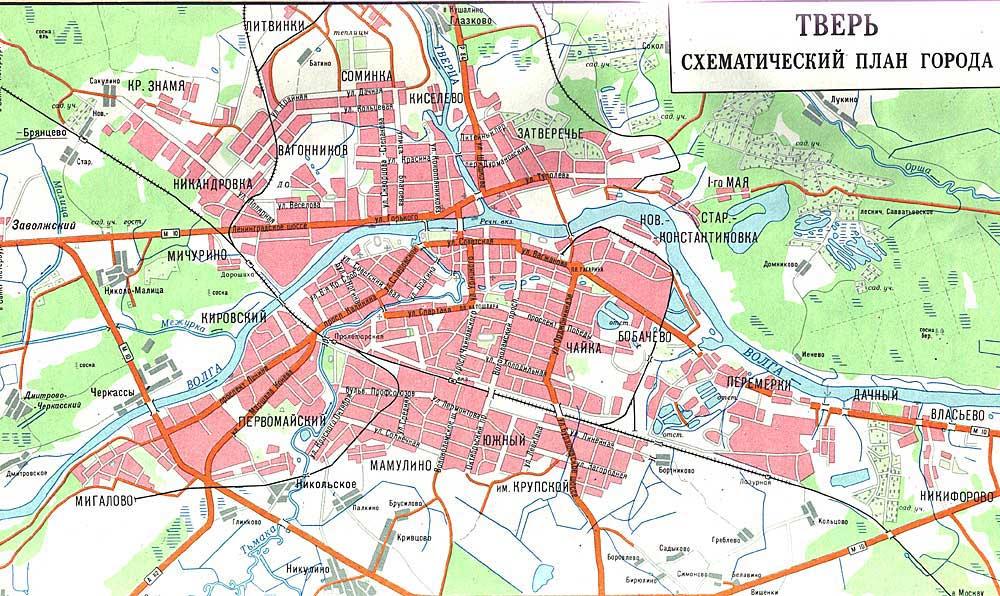 